.24 count introFORWARD BASIC, BACK, TURN ¼ SIDE, POINTSAILOR R, TURN ¼ SAILOR L** alternate steps for those who have trouble doing sailor steps (weave with turn)Behind, side, cross, side, behind, turn ¼ step forward(1-3)	Step R behind L, step L to left side, cross R over left(4-6)	Step L to left side, step R behind L, turn ¼ left step L forwardROCK, RECOVER, TURN ¼  STEP, CROSS, UNWIND ½CROSS, SIDE ROCK, RECOVER, CROSS, POINT, HOLDTAG: at end of wall 10 (facing 6:00)     REPEAT the last 6 counts of the danceNOTE:  If you want to avoid the Tag, fade the music after wall 10, around 2 min 10 sec.Ending:  Last wall (13) ends after 12 counts (starts 12:00 – ends 6:00).To face front do a quick R step pivot ½Contact: jrdancing@bellsouth.netLove Will Set You Free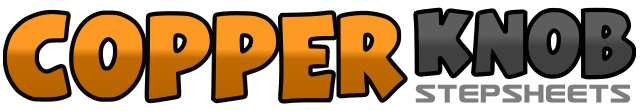 .......Count:24Wall:4Level:High Beginner - waltz.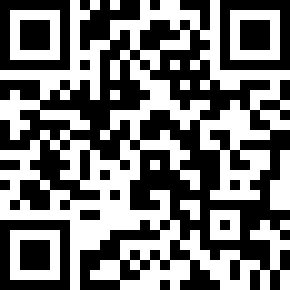 Choreographer:Judy Rodgers (USA) - November 2013Judy Rodgers (USA) - November 2013Judy Rodgers (USA) - November 2013Judy Rodgers (USA) - November 2013Judy Rodgers (USA) - November 2013.Music:Love Will Set You Free - Engelbert HumperdinckLove Will Set You Free - Engelbert HumperdinckLove Will Set You Free - Engelbert HumperdinckLove Will Set You Free - Engelbert HumperdinckLove Will Set You Free - Engelbert Humperdinck........1-3Step left foot forward, step right beside left, step left in place4-6Step right foot back, turn ¼ left step to side, point R to right side [9:00]1-3Step R behind L, step L to left side, step R to right side4-6Turn ¼ left step L behind R, step R to right, step L slightly forward	  [6:00]1-3Rock R forward, recover L, turn ¼ right step R to right side	[9:00]4-6Cross L over R, unwind over right shoulder ½ turn over 2 beats (weight on R)  [3:00]1-3Cross L over R, rock R to side, recover L4-6Cross R over L, point L to side, hold